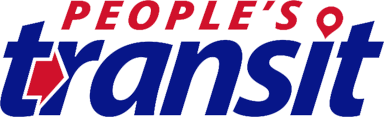 Customer Complaint FormChoose one:Date complainant contacted with the results of the investigation and action taken:Initials of person investigating Complaint:		Name of person making complaint:Telephone Number:Address:Nature of complaint:Results of investigation:Action taken: